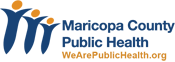 Chickenpox (Varicella) School Reporting FormPlease send/fax report to:Maricopa County Department of Public Health4041 N Central Ave, Ste 600, Phoenix, AZ 85012Phone:  (602)506-6767Fax:  (602)372-8935School Name:Address:Phone Number:Student’s Name: (Last)                                  (First)                                     (Middle Initial)Student’s Name: (Last)                                  (First)                                     (Middle Initial)Student’s Name: (Last)                                  (First)                                     (Middle Initial)Student’s Name: (Last)                                  (First)                                     (Middle Initial)Student’s Name: (Last)                                  (First)                                     (Middle Initial)Student’s Name: (Last)                                  (First)                                     (Middle Initial)Date of Birth:Date of Birth:Sex:MaleFemaleHome Address:Home Address:Home Address:Home Address:Home Address:Telephone Number:Telephone Number:Race:WhiteBlackAsian/Pacific IslanderNative AmericanOtherUnknownRace:WhiteBlackAsian/Pacific IslanderNative AmericanOtherUnknownCity:City:State:Zip CodeGrade/Homeroom Teacher:Grade/Homeroom Teacher:Grade/Homeroom Teacher:Race:WhiteBlackAsian/Pacific IslanderNative AmericanOtherUnknownRace:WhiteBlackAsian/Pacific IslanderNative AmericanOtherUnknownDate of Onset:Received Vaccine:Yes – Dates Received:Dose 1:  _______________Dose 2:  _______________No (Did Not Receive)Received Vaccine:Yes – Dates Received:Dose 1:  _______________Dose 2:  _______________No (Did Not Receive)Received Vaccine:Yes – Dates Received:Dose 1:  _______________Dose 2:  _______________No (Did Not Receive)Received Vaccine:Yes – Dates Received:Dose 1:  _______________Dose 2:  _______________No (Did Not Receive)Date of Diagnosis:Date of Diagnosis:Race:WhiteBlackAsian/Pacific IslanderNative AmericanOtherUnknownRace:WhiteBlackAsian/Pacific IslanderNative AmericanOtherUnknownPhysician Name:Physician Name:Physician Name:Physician Name:Physician Name:Telephone Number:Telephone Number:Ethnicity:HispanicNon-HispanicEthnicity:HispanicNon-HispanicGrade of Lesions:                            I                      II                      IIIGrade of Lesions:                            I                      II                      IIIGrade of Lesions:                            I                      II                      IIIGrade of Lesions:                            I                      II                      IIIGrade of Lesions:                            I                      II                      IIIGrade of Lesions:                            I                      II                      IIIGrade of Lesions:                            I                      II                      IIIEthnicity:HispanicNon-HispanicEthnicity:HispanicNon-HispanicGrade I:  50 spots or less easily counted within 30 secondsGrade II:  50-500 spots (Between Grade I and Grade III)Grade III:  500 or more spots, or spots clumped so close together little normal skin is visibleGrade I:  50 spots or less easily counted within 30 secondsGrade II:  50-500 spots (Between Grade I and Grade III)Grade III:  500 or more spots, or spots clumped so close together little normal skin is visibleGrade I:  50 spots or less easily counted within 30 secondsGrade II:  50-500 spots (Between Grade I and Grade III)Grade III:  500 or more spots, or spots clumped so close together little normal skin is visibleGrade I:  50 spots or less easily counted within 30 secondsGrade II:  50-500 spots (Between Grade I and Grade III)Grade III:  500 or more spots, or spots clumped so close together little normal skin is visibleGrade I:  50 spots or less easily counted within 30 secondsGrade II:  50-500 spots (Between Grade I and Grade III)Grade III:  500 or more spots, or spots clumped so close together little normal skin is visibleGrade I:  50 spots or less easily counted within 30 secondsGrade II:  50-500 spots (Between Grade I and Grade III)Grade III:  500 or more spots, or spots clumped so close together little normal skin is visibleGrade I:  50 spots or less easily counted within 30 secondsGrade II:  50-500 spots (Between Grade I and Grade III)Grade III:  500 or more spots, or spots clumped so close together little normal skin is visibleLocal Health AgencyUse OnlyConfirmedProbableLocal Health AgencyUse OnlyConfirmedProbable